Informujemy, że na terenie nieruchomości  i obiektu Zespołu Szkół Ogólnokształcących w Kowarach zainstalowano monitoring wizyjny.                                                                                                   Nagrania z monitoringu, które umożliwiają identyfikację tożsamości nagranych osób stanowią dane osobowe podlegające ochronie prawnej wynikającej ROZPORZĄDZENIA PARLAMENTU EUROPEJSKIEGO I RADY (UE) 2016/679 z dnia 27 kwietnia 2016 r. w sprawie ochrony osób fizycznych w związku z przetwarzaniem danych osobowych i w sprawie swobodnego przepływu takich danych oraz uchylenia dyrektywy 95/46/WE (ogólne rozporządzenie o ochronie danych). Wchodząc na teren obiektu wyraża Pani/Pan zgodę na przetwarzanie danych osobowych.  Administratorem danych przetwarzanych w związku z funkcjonowaniem monitoringu wizyjnego jest Zespołu Szkół Ogólnokształcących w Kowarach.                                                                Administrator wyznaczył Inspektora Ochrony Danych, z którym jest kontakt w siedzibie administratora lub pod adresem mailowym: adam@szumowski.com.pl Pani/Pana dane osobowe przetwarzane będą jedynie w celu bezpieczeństwa uczniów i pracowników lub ochrony mienia dyrektor szkoły lub placówki, w uzgodnieniu z organem prowadzącym szkołę lub placówkę oraz po przeprowadzeniu konsultacji z radą pedagogiczną, radą rodziców i samorządem uczniowskim, może wprowadzić szczególny nadzór nad pomieszczeniami szkoły lub placówki lub terenem wokół szkoły lub placówki w postaci środków technicznych umożliwiających rejestrację obrazu na podstawie art. 6 ust 1 lit c rozporządzenia ogólnego oraz zgodnie z  art. 108 a ustawy Prawo Oświatowe. Odbiorcą Pani/Pana danych osobowych będą podmioty, z którymi Administrator w celu wykonywania praw i obowiązków wynikających z zawartych umów cywilnoprawnych powierzył dane osobowe (procesorom), a także organom uprawnionym do otrzymywania danych osobowych na podstawie przepisów prawa. Pani/Pan dane osobowe nie będą przekazywane do Państwa Trzeciego / organizacji międzynarodowej.  Pani/Pan dane osobowe będą przechowywane do czasu upływu okresu archiwizacji przez okres maksimum 30 dni.  Posiada Pani/Pan prawo dostępu do treści swoich danych osobowych, postaci utrwalonego wizerunku własnego i własnego dziecka. Posiada Pani/Pan prawo wniesienia skargi do Prezesa Urzędu Ochrony Danych Osobowych, gdy uzna Pani/Pan, iż przetwarzanie Pani/Pana danych osobowych narusza przepisy rozporządzenia ogólnego. Pani/Pana dane osobowe będą przetwarzane w sposób zautomatyzowany w systemach informatycznych.  	 	 	 	 	 (Podpis Administratora)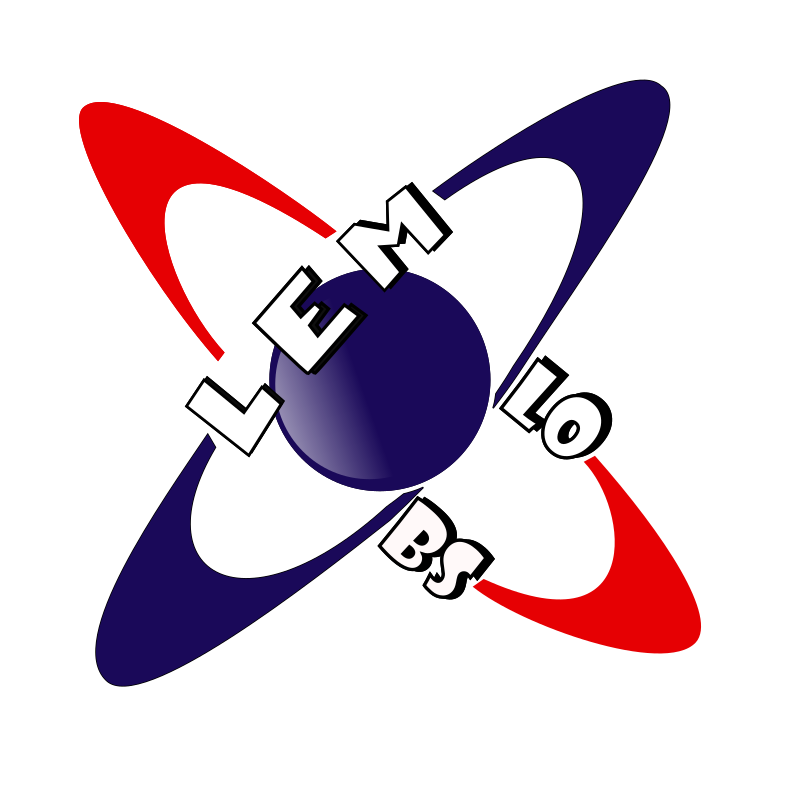 